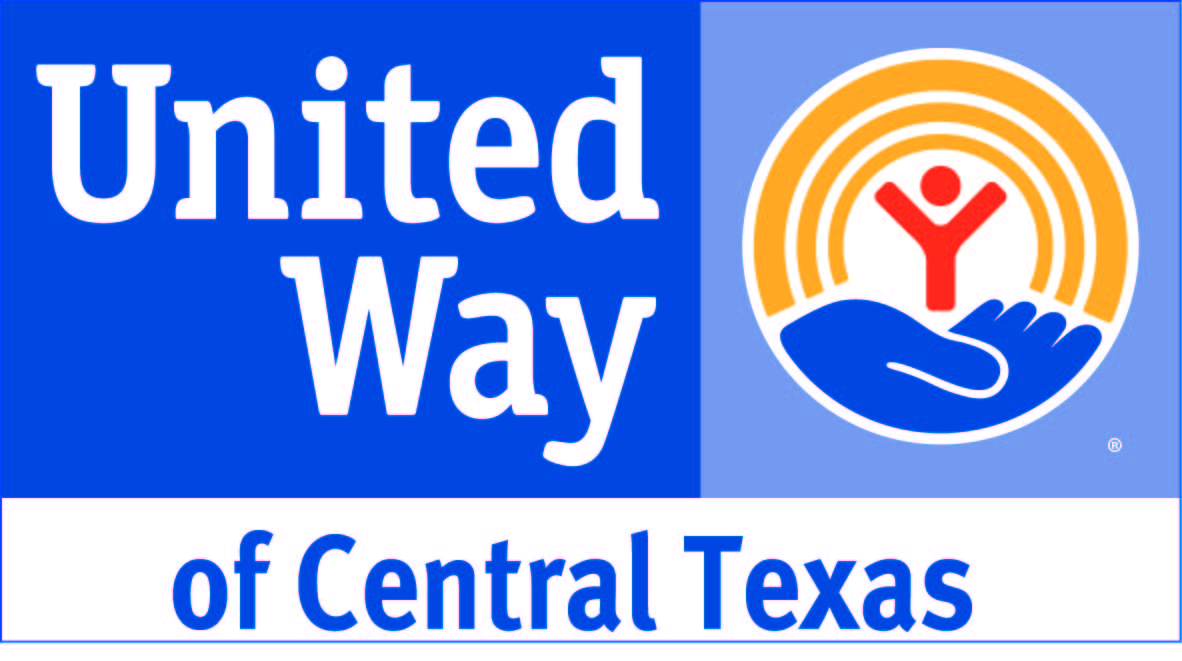 United Way of Central TexasCampaign Report Envelope604 N 3rd St | P.O. Box 1312 | Temple, TX 76503254-778-8616 | www.UWCT.orgFirm Name_____________________________________________ Date___________Employee Campaign Coordinator (ECC)______________________________________Address_________________________________________ ECC Phone_____________City______________________________________________ State_____ Zip________This is a            Partial Report           Final Report (campaign complete)Please do not include results from any previous reportPayroll deductions begin in January?         Yes         No        If not, when?_____________Number of Payroll Periods__________Payroll deduction funds will be sent to United Way office:Monthly                          Quarterly                            WeeklyPlease be sure this report reflects only Pledge Authorizations and Payments enclosed in this envelope. Check the Partial Report box if additional reports are to be made.Complete summary of this report on Lines 1 through 6.